Od: 	Obchod AKR1 s.r.o. <obchod@akr1.cz>  Odesláno: 	pátek 15. března 2024 11:53  Komu:  Kopie: 	'Obchod AKR1 s.r.o.'  Předmět: 	Akceptace objednávky č.2024/OBJ/9 - AKR1  Přílohy: 	Akceptace.pdf  Dobrý den,  akceptujeme objednávku číslo 2024/OBJ/9 na nákup 2 ks multifunkcí ve výši 148 158,00 Kč.  Přeji hezký den.  E: 	z | www.akr1.cz | eshop.akr1.cz  AKR1 s.r.o. | Kancelář: Jana Růžičky 1165, 148 00 Praha 4  Tiskárny a MFP | Tiskové kazety | Počítače a servery | 3D tisk |  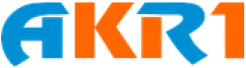 3D zobrazovací technologie | Skartování a skartovací stroje  | Interaktivní a zobrazo displeje | Boj proti COVID-19 | Pro školy |  Proč se stát naším zákazníkem?  Sledujte náš  	  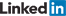 